Plano de gestão – Terrenos Vermilhas- Enquadramento- Valores naturais- Objectivos e açõesEnquadramento geográfico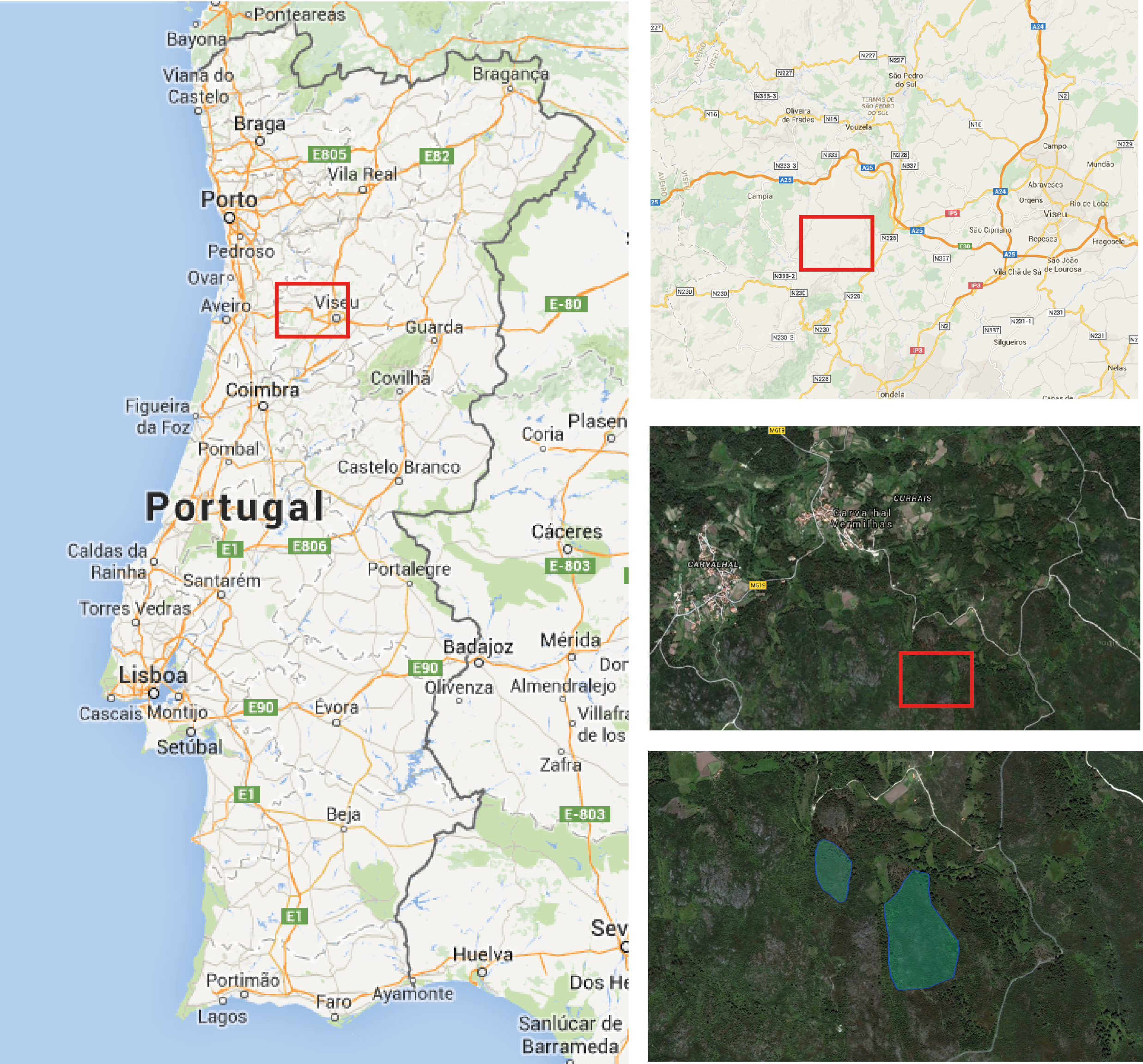 Figura 1 Enquadramento da área de intervenção do plano de gestãoEste plano de gestão diz respeito a duas áreas de carvalhal com uma área total de 5,5 hectares (3,2 + 2,3 hectares), situadas na vertente norte da Serra do Caramulo.Estas propriedades estão inscritas como artigos rústicos na matriz predial com os números 1754 e 1759 na união de freguesias de Cambra e Carvalhal de Vermilhas, concelho de Vouzela.Propriedades:Cabrieira – nº matriz: 1754 – área: 3,2 hectaresDumação – nº matriz 1759 – área: 2,3 hectaresAs  coordenadas do ponto central destas áreas são:Cabrieira: 40º38’57.38’N; 8º08’16.43’’ O40ramulo.
 desta  e 2,3 hectares), situadas na vertente norte da Serra do Caramulo.
Dumação: Valores naturaisFLORA:Arbóreas:Carvalho negral – Q. pyrenaicaPinheiro bravo – Pinus pinasterArbustivas:Giesta branca– Cytisus multiflorusTojo – Ulex europaeusErica – Erica arboreaGilbardeira – Ruscus aculeatus Silvas – Rubus sp.Fetos FAUNA:...Objectivos centrais na gestão de territórios naturais por parte da MONTIS são:Apoiar os processos naturaisValorizar os ativos naturaisGarantir as condições para o uso públicoAções de suporteApoiar os processos naturaisObjectivo principal: Acelerar o processo de constituição de um carvalhal maduroSub-objectivo 1: Acelerar o processo de regeneração do carvalhalAções:Desbastes (B-1);Sementeira (se necessário em determinadas zonas);Sub-objetivo 2: Aumentar a resiliência ao fogo;Ações:Podas e gestão dos matos na zona envolvente dos carvalhos para criar descontinuidades verticais de combustível (B-2 e A-2);Numa das parcelas poder-se-á por em prática uma gestão mais activa de combustíveis, através da técnica de fogo controlado. Esta acção permitirá avaliar a eficácia dos vários métodos de gestão utilizados e comparar os resultados obtidos nas duas parcelas;Faixas de proteção: Foi posta a hipótese de se criarem faixas de proteção contra incêndios, porém, a opção por uma gestão menos activa e de baixo custo, aliada à baixa eficácia de acções deste tipo no médio prazo, desaconselham a adopção desta prática.Sub-objectivo 3: Gestão dos processos erosivos (se necessário);Ações: Criação de zonas de acumulação de sedimentos em linhas de água;Criação de cordões com vegetação, colocados consoante as curvas de nível;Valorizar os ativos naturais...Garantir as condições para o uso públicoObjectivo principal: Acessos Limpeza de caminho público - Garantir o acesso às propriedades através da limpeza em alguns troços do caminho público;Criação de um caminho pedonal (trilho) dentro da propriedade, que garanta o atravessamento ou a chegada a algum ponto de interesse. Este acesso deve garantir a circulação de pessoas a pé, joelette e bicicleta; Objectivo principal: Pontos de interesseCriação de uma ou mais zonas de bivaque (acampamento temporário);Criação de uma zona de miradouro, na zona com melhores vistas;Ações de suporteIdentificação de limitesProdução de informação (levantamentos de fauna e flora, vistas,... 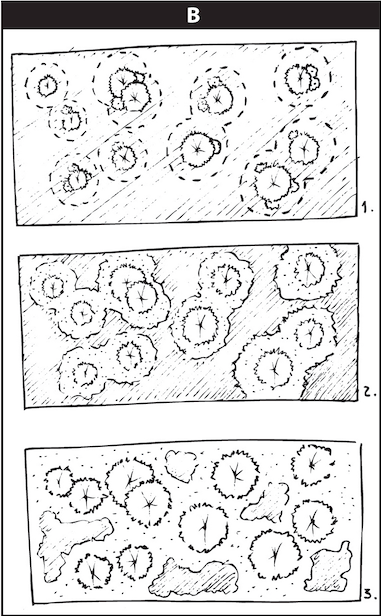 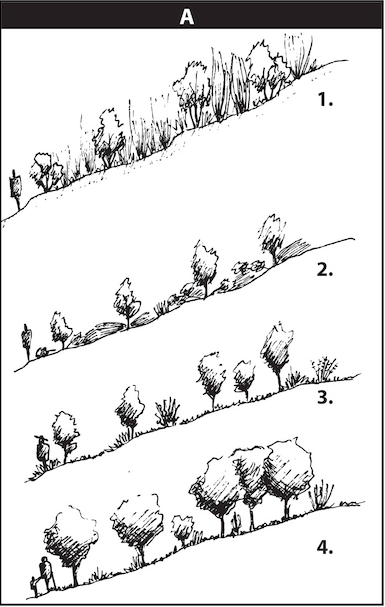 Legenda dos esquemas A e B:A1 e B1: Situação atual das propriedades, com  matos altos de giesta e carvalhal em regeneração (altura aproximada de 2-3m);A2, A3 e B2: Limpeza de matos na zona envolvente dos carvalhos;A3 e B3: Fecho das copas e consequente recuo do mato;